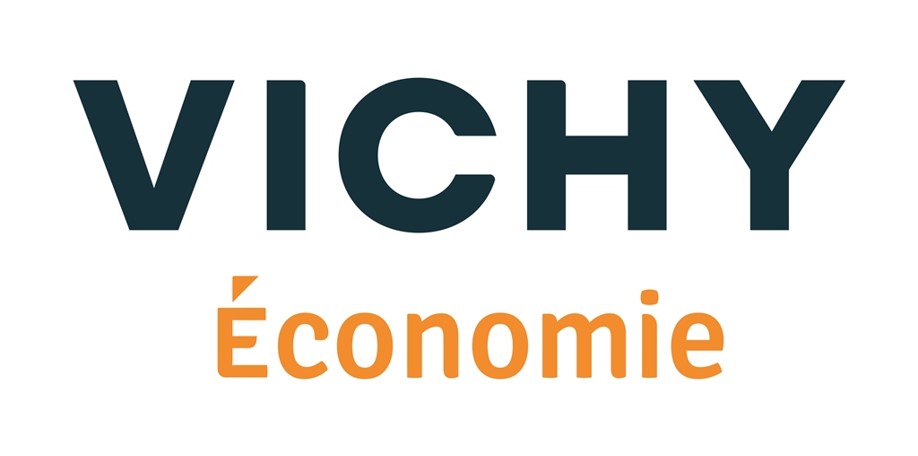 INSERTION GRATUITE DE VOTRE STRUCTURE DANS L’ANNUAIRE ECONOMIQUE DE L’AGGLOMERATION DE VICHY Afin d’être intégré dans l’annuaire économique de l’Agglomération de Vichy, cochez cette case et retournez ce questionnaire pour autoriser Vichy Économie à collecter vos données, à les diffuser sur l’annuaire économique (version papier et internet) et à les utiliser pour vous faire parvenir des informations économiques. (1)* : Informations diffusées sur nos supports (Annuaire papier et/ou Site internet).	Entreprise 	Nom commercial (sigle) * :	Raison sociale *	: 	 	Adresse *	: 	  		Code postal *	:		Ville *	:   Téléphone *	:	Indiquer si votre entreprise/organisme est situé(e) sur une Zone d’Activités et, si oui, laquelle :	Email *	: 	Site web *	: 	Général	 Date de création	: 	Forme juridique           : 	Capital                         :	N° Siret / Siren             :				APE/NAF *                   :	Type (TPE, PME, ETI…)  :		Siège social (si différent de l’adresse principale) : 			Chiffre d'affaires / Effectif	Chiffre d'affaires global :			Chiffre d'affaires à l'export :		Effectif sur site * :		Dont CDI :		Dont CDD :	Activités	Descriptif activité * : (à caractère non publicitaire et maximum 4 lignes)	Produit(s) commercialisé(s) :	Importation (Pays et Produits) :	Exportation (Pays et Produits) :	Contact(s) entreprise(s) publié(s) dans l’annuaire économique (par ordre hiérarchique)	* nom, prénom, fonction obligatoires (les données personnelles - email, portable, ligne directe - sont confidentielles et ne sont pas communiquées)	Nom/Prénom 	: 	Politesse	: 	Fonction	: 	Détail	: 	Téléphone 	: 		Mobile	: 	 	Email                             :		Nom/Prénom	:		Politesse	: 	Fonction	: 	Détail	: 	Téléphone	:		Mobile	: 	 	Email                             :	Contact(s) utile(s) interne(s) non publié(s) dans l’annuaire économique (uniquement destinés à Vichy Économie)	Nom/Prénom	:		Politesse	: 	Fonction	: 	Détail	: 	Téléphone	: 			Mobile	: 	Email                             :		Nom/Prénom 	:		Politesse	: 	Fonction	: 	Détail	: 	Téléphone	:			Mobile	: 	 	Email                             :		Nom/Prénom 	:		Politesse	: 	Fonction	: 	Détail	: 	Téléphone 	:			Mobile	:	 	Email                             :	Questionnaire à retourner à :VICHY Économie5-15 rue Montaret - BP 52337 - 03203 VICHY CedexTél : 04 70 30 41 70Email mise à jour : annuaire@vichy-economie.comSite internet : www.vichy-economie.comLes informations portées sur ce questionnaire font l’objet d’un traitement informatisé destiné à l’insertion gratuite de votre structure dans l'Annuaire économique de l'agglomération de Vichy Communauté (version papier diffusée en septembre mise à jour annuellement et sur le site Internet vichy-economie.com, avec notamment pour but la promotion des acteurs économiques et favoriser les synergies), après étude et validation de votre fiche par nos soins. L’Agence de développement se réserve le droit de modifier le contenu, notamment le descriptif d’activité qui doit être court, précis, et sans connotation publicitaire. Les adresses mail renseignées font l’objet d’un envoi nécessaire pour la mise à jour de votre fiche et sa vérification une fois actualisée en ligne. Elles servent aussi à recevoir notre lettre d’informations hebdomadaire ou vous transmettre des informations d’ordre économique et ou promotionnel. Nous mettons en place tous les moyens aptes à assurer la confidentialité et la sécurité de vos données personnelles, de manière à empêcher leur endommagement, effacement ou accès par des tiers non autorisés. Consciente que la collecte et le traitement des données personnelles doivent respecter les droits fondamentaux des personnes, Vichy Économie vous garantit un droit d’accès, de modification, de rectification, de portabilité et de suppression des données vous concernant. Si vous souhaitez exercer ce droit, vous pouvez envoyer votre demande à : communication@vichy-economie.comVOUS SOUHAITEZ OPTIMISER VOTRE VISIBILITE : DEVENEZ ANNONCEUR DANS L’ANNUAIRE ECONOMIQUE !Renseignement par mail : communication@vichy-economie.comou par téléphone au 04 70 30 41 72 (Christophe Vernizeau)